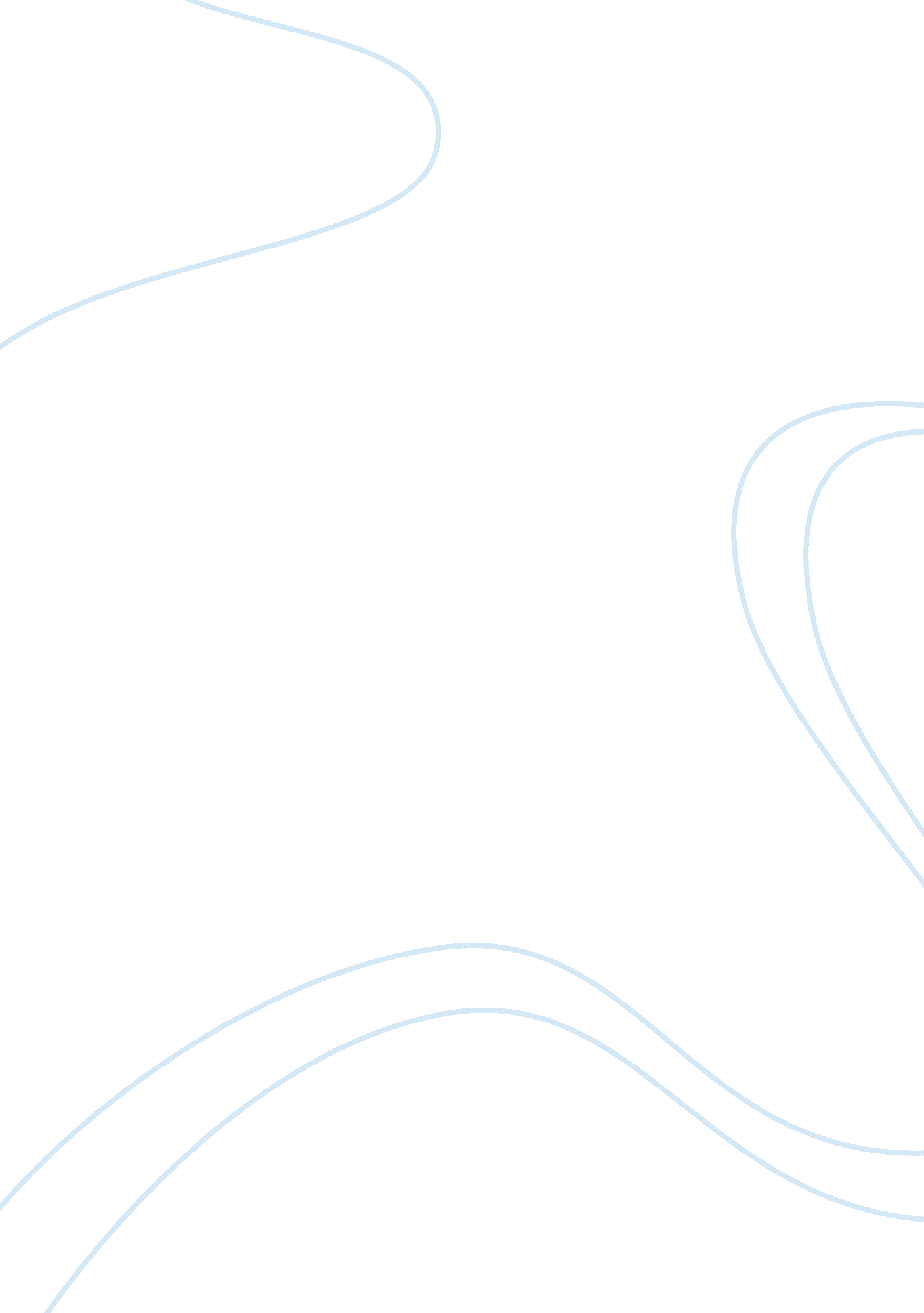 Children’s story analysis essay sample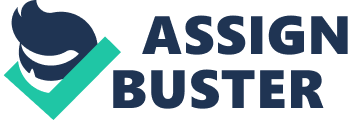 The genre of my children’s story book is an entertaining read in which it explores the different places in which animals live. Thus, as this being a children’s story the audience is primarily targeted at three to five year olds of both gender due to the story exploring certain interests of children at this age which typically can include learning and reading about particular animals and what they do, what they look like and more, as well as other entertaining yet educating subjects which are in the children’s interest. The key purpose of this particular story is to entertain the specific audience due to the age range for this story being young and so, is vital to be entertaining to make it enjoyable for the audience and will pursue them to continue to read. The story also conveys a secondary purpose, which is to be educational for the audience. As, the story is educating the audience on particular animals and their habitats yet remains entertaining. As a result the audience are receiving vital benefits from the story as they learning and being entertained at the same time, which will result in further reading, which the parents of the particular audience will be guaranteed and assured by the purpose of the story. In addition, throughout the duration of the story the register remains unchanged and is somewhat formal. This particular register is used by both the narrator and the characters. This is done predominately to remain educating in the way in which language should be used in day to day living and between individuals yet maintains its entertaining purpose. “ well Marcy I live here 9n this big field filled with lots…” this piece of text conveys that the register used in the story remains educational to the audience as it allows the reader to read how characters are communicating and can listen to how it is being spoken and will pick up on this particular feature and allows the story to be manageable to understand and keep in mind so not to forget vital parts of it. It also reads more clearly and flowingly and is accessible for the audience of such a young age. “ Hello Marcy, what can I do for you today…” this shows the effect of formal and simple lexis and conveys how it speeds up the text yet is easy to digest for a young reader and will be remembered by the reader as it is not complex. By reason of the genre, the register is that much more appropriate as it controls simplicity and legibility because the lexis is uncomplicated and suits the particular genre, audience and purpose. “ Early one sunny morning…” shows how the lexis is simplified for a younger reader and allows them to take it in and understand yet be entertained at the same time. Consequently, with this simple type of lexis being pursued throughout also, various syntax was also maintained throughout to maintain entertainment and also is still understandably educational for the audience and its purpose. A number of sentence functions were used throughout the story. This was done primarily to keep the story lively and enjoyable but also to educate the particular audience about different types of syntax which could be inherited by them due to it being used in a story which they enjoy. A specific interrogative sentence is repeated throughout the story, ” where do you live?” this is carried out to develop the audiences own skills but specifically to entertain them as the constant repetitiveness allows the audience not to forget certain parts of the story and not to loose the plot of the story. As this continually reminds them of what the story is about yet is educational as it teaches the audience about where the various animals live within a farm. It also leaves an effect of intrigue on the audience as it excites them to read on to find out where the next animal lives. Furthermore, again throughout the duration of the story direct speech is used continually to add to the effect of the purpose that it is not only entertaining but educational as it adjust the audience to listen to how the story is being told and can understand and use further it also allows the story to be more accessible for the particular audience as it keeps them entertained by its simple features and will not allow them to loose the thread of the story again. “ where do you live Harry?…” this indicates how this feature can effect the story and allows it to be much more entertaining whether the story is being told aloud or not as it triggers of effects of how it should be spoken between the characters. It also continues with simplicity as it is more understandable to digest and manage to take in for the audience. It is uncomplicated but carries entertainment with what the story is actually about. Again, the entire story is made up of simple sentences. This id performed since the audience and purpose is to entertain and educate three to five year olds and so with using simple sentences it maintains its straightforwardness, “ Marcy lived in a dark hole under the ground.” This quote imitates what is being explained as it indicates how simple it is to engage in and understand for the audience and is simple enough to not disregard. Yet, it also remains educational as it is teaching the audience of where this particular animal lives thus, is entertaining for them as they are learning perhaps something that they never knew. Moreover, to further this a compound sentence is used further on in the story to provoke the audience into educating further whilst enjoying the effects of the story. “ So off Marcy went to see who she could find.” This conveys how a compound sentence can still be simple enough to access and be understandable for the specific audience, therefore it is also educating them on syntax and its effects but is easily remembered and comprehensible, whilst livening the story up with different lengths of sentences to keep the flow going throughout and is easily legible. What is more, as the story is aimed at young children and is performed to entertain whilst educate them alliteration is used in connection to the characters as it emphasises the effect of entertaining the audience and is still educational as they listen to how the names are spoken and can pick up on this and be intrigued. It increases enjoyment for the audience, “ Marcy the Mole…” shows how the effects are conveyed due to this alliteration and how it is exciting for the audience to hear. It continues to increase ease of the story at the same time as livening up the text and adds spontaneity yet, is typical for the genre of the story and so is accessible. Also, numerous concrete nouns dominate the duration of the story. This is done to add entertainment primarily due to the fact of association between what the story is talking about and the audience themselves. “ Well Marcy I live here in this big field filled with green grass and flowers…” this shows how concrete nouns such as green grass and flowers are used to interpret the audience’s knowledge of these specific characteristics. As they are things that everyone can associate with as we know what they are and so by having this effect it adds enjoyment to the story as they know about what they are being told and can conform with it. Again, direct speech is used to allow the audience to hear and see how it can be spoken in comparison to narrative sections of the story. In doing this it adds entertainment and livens up the story to encourage further reading and understanding of the syntax used. It increases emphasis on how particular speech is spoken and pronounced, “ Wow, it looks very big…” this conveys how this is performed and is vital for entertaining and educating the audience and its purpose. All of the syntax features add spontaneous effects and thoughts for the audience and add to its key purpose of entertaining. Although most children’s story contain and end with a typical morale which is hidden within the story, this story does not contain a morale this is done for the effect that it is purposely produced to entertain and educate about the title of the story. This was not done intentionally but, due to this shows that it can be seen that children’s stories are often completed jus for the purpose of entertaining. Often, at times a morale may be difficult to understand and define for such a young audience and so are primarily performed to specifically entertain but can have educational features within it which a particular audience can associate with. 